В городе Ростове-на-Дону с 7 по 11 марта проходило первенство Ростовской области по боксу. В соревнованиях принимали участие воспитанники спортивной школы № 3. Результаты соревнований порадовали болельщиков и тренеров нашей школы! Два первых места заняли боксеры Мараков Данил и Чернобровкин Александр, второе место - Хачатрян Аршак, третье место – Раджабов Кадыр (воспитанники тренера Н.С. Страшко).Также  третье место заняли Нечаев Егор, Епифанов Глеб, Кутелев Сергей, Парнюк Павел (воспитанники тренера Баева С.С.) и Поспелов Дмитрий (тренер А.В. Васин). 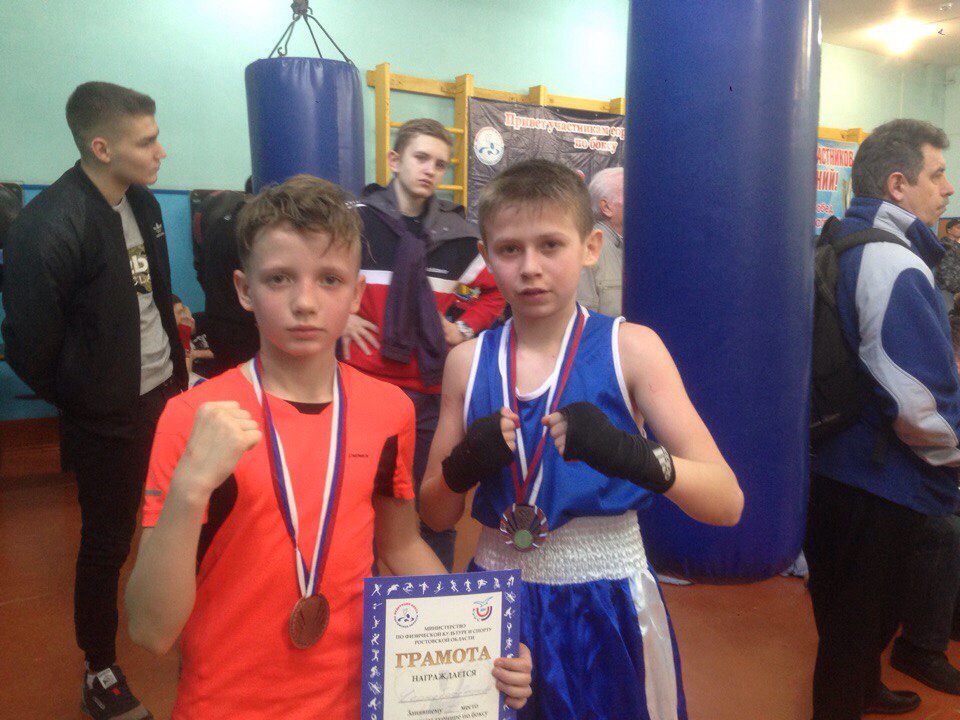 